INSTITUTUL DE STUDII FINANCIARE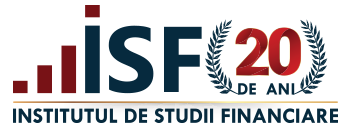 Str. Popa Petre Nr. 24, Sector 2, BucureștiTel: +40 21 230 5120CIF: RO25285051, Cod poștal: 020805	Web: www.isf.ro, Email: office@isf.roAnexa nr. 16Cerere pentru eliberarea Certificatului de absolvire în format letric/Duplicatului certificatului de absolvire(Nume, prenume solicitant) ………….......……………….........................…………............….., cu domiciliul în .................…………………......……, CNP…………....……………….., CI/BI/Pașaport Seria…............... , Nr. …….............…., telefon…………………................…....., e-mail…………………………......, în calitate de absolvent al examenului de □ pregătire profesională inițială □ pregătire profesională continuă în domeniul distribuției de asigurări, susținut la Institutul de Studii Financiare, vă rog să-mi aprobați eliberarea   certificatului de absolvire în format letric/  duplicatului certificatului de absolvire, aflat în termen de valabilitate, având în vedere: 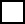 □  pierderea  /  □ distrugerea  /  □ furtul  acestuiaCunoscând prevederile art. 326 din Codul Penal cu privire la falsul în declaraţii, declar pe proprie răspundere următoarele: Certificatul de absolvire a fost:      pierdut      distrus      furat Actul de studii nu a fost lăsat gaj/garanție la o altă instituție de stat/particulară, din țară sau din străinătate și nu a fost înstrăinat cu bună știință altei persoane fizice sau juridice.Menționez că toate datele furnizate de mine sunt adevărate.Totodată, mă angajez să suport cheltuielile pentru trasmiterea duplicatului prin serviciul de curierat la următoarea adresă:   .......................................................................................................Sunt de acord cu preluarea datelor personale în conformitate cu prevederile Regulamentului 2016/679 al Parlamentului European și al Consiliului privind protecția persoanelor fizice în ceea ce privește prelucrarea datelor cu caracter personal și privind libera circulație a acestor date și de abrogare a Directivei 95/46/EC, cât și a prevederilor Legii nr.190/2018 privind măsuri de punere în aplicare a regulamentului 2016/679 al Parlamentului European și al Consiliului privind protecția persoanelor fizice în ceea ce privește prelucrarea datelor cu caracter personal și privind libera circulație a acestor date.Informațiile colectate prin acest formular sunt prelucrate în conformitate cu politica de confidențialitate pe care o puteți consulta pe website-ul ISF: https://www.isf.ro/sites/default/files/inline-files/Politica%20privind%20prelucrarea%20datelor%20cu%20caracter%20personal%20final.pdfData:									Nume, prenume solicitant(semnătura)